	ZADÁNÍ DOMÁCÍ PRÁCE DO 29. 5. 2020 Vyhotovenou práci posílejte: buď jako foto nebo zvolte jiný způsob, který vám vyhovuje lépe na WA nebo mail irelou@seznam.cz nebo přes messenger (pouze ty úkoly, které požadujeme – jsou tučným písmem a podtržené, ostatní budeme kontrolovat ve škole)ČESKÝ JAZYKUčebnice str. 88 celou prostudovat a vypracovat;  učeb. 88/3 – přepsat, podtrhnout zvratná slovesa, vyfotit a poslatČJ - PS -  25/1 dole Učebnice str. 89 prostudovat + video  https://www.youtube.com/watch?v=sIjS_ljh2U0					https://www.youtube.com/watch?v=F8Mipawok1sDo následující tabulky vpisujte správné tvary sloves – podle vzoru (pomáhejte si zájmeny JÁ, TY…….):Do sešitu: 89/4a přepiš a pošli foto, u vybraných podst.jmen doplň v tabulce  I/Y a do tabulky zapiš pád, číslo, rod a vzor (při určování pádu si slovo znovu najděte ve cvičení 4) – foto pošliMATEMATIKAPS – str. 15/4;  str. 16/2, 3;  str. 17 celéPočetník – str. 17/2, 3;      str. 18 – celé – poslat fotoVLASTIVĚDA Učeb. 21 - 24 – pročíst – odpovědět na otázkyPS – str. 11 – vypracovat podle učebnicePŘÍRODOVĚDAUčeb. str. 71 - 73PS – 42ANGLICKÝ JAZYK> v tomto týdnu nás čeká procvičování ANIMALS - ZVÍŘATA> nejprve si zkus vzpomenout na všechny anglické názvy zvířat, které znáš> poté procvič zde:https://skolakov.eu/anglicky-jazyk/4-trida/animals/whats-this/exercises.html> uhádneš názvy zvířat?https://skolakov.eu/anglicky-jazyk/4-trida/animals/hangman/animals.html> vzpomeň si  na předložky místa: OPPOSITE - NAPROTI,   BETWEEN - MEZI,   NEXT TO - VEDLE> procvičit je můžeš zde:https://skolakov.eu/anglicky-jazyk/4-trida/animals/zoo/exercises.htmlDOMÁCÍ ÚKOLY> v křížovce na další straně jsou další anglické názvy zvířat, tvým úkolem je křížovku vyplnit a pokud nějaké názvy neznáš, vyhledat a zapsat do slovníčku> za křížovkou na tebe čeká ještě jeden lehký pracovní list, pamatuješ si na slovíčka: JUMP, RUN, FLY A SWIM? :-)> nezapomeň poslat úkoly svému vyučujícímu :-)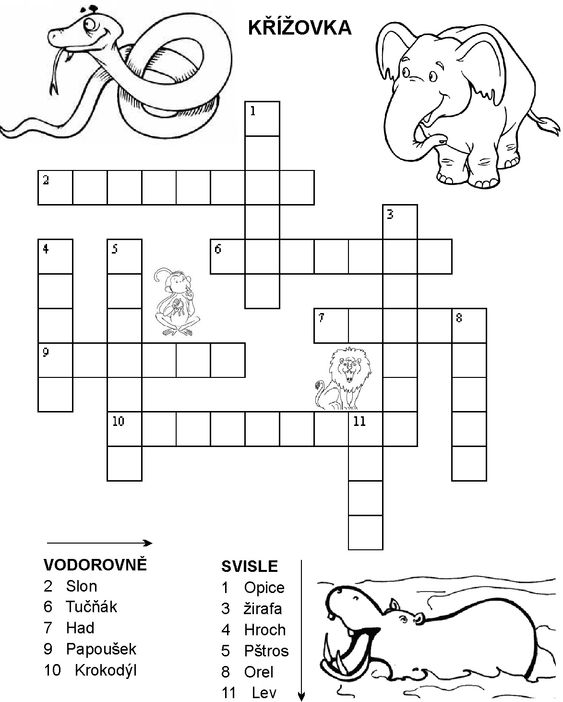 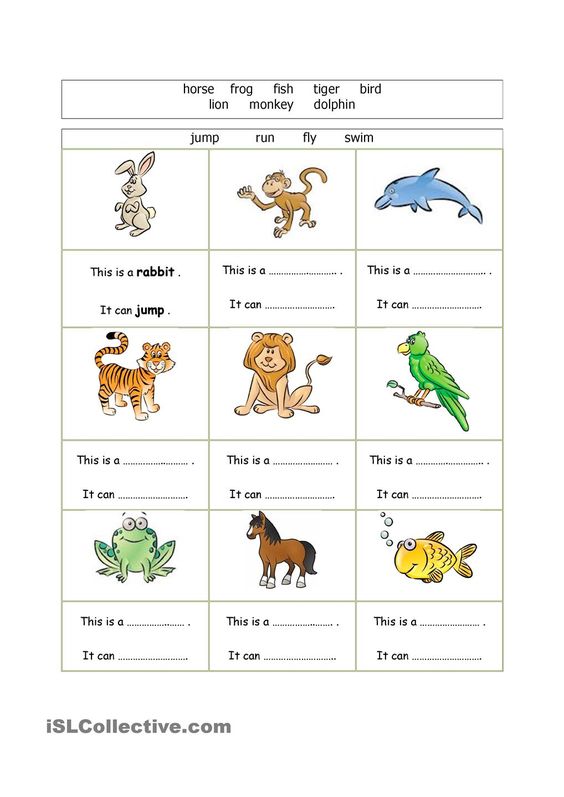 ČÍSLOOSOBACHOVAT SE (vzor)PRACOVATMLUVITUSMÍVAT SEČÍSLOJEDNOTNÉ1. (já)chovám seČÍSLOJEDNOTNÉ2. (ty)chováš seČÍSLOJEDNOTNÉ3.(on,ona,ono)chová seČÍSLOMNOŽNÉ1. (my)chováme seČÍSLOMNOŽNÉ2. (vy)chováte seČÍSLOMNOŽNÉ3. (oni,ony,ona)chovají sePOD. JMÉNOPÁDČÍSLORODVZORz  váz__na  neb__k  učitel__zub__v  jetel__nad  květinam__v  noc__s  mrkv__